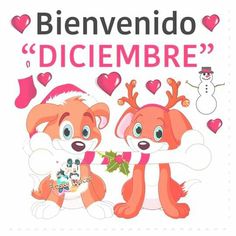 Martes 1 de diciembre.Girá la ruleta y escribí  en el cuaderno 4 palabras con cada desafío. https://wordwall.net/es/resource/4701390Elegí 2 palabras de la actividad anterior y escribí una oración disparatada.-------------------------------------------------------------------------------------Miércoles 2 de diciembre.Traemos los materiales para jugar a “Monstruitos en fuga”Cartones con números del 1 al 9 y dos dados.-------------------------------------------------------------------------------------Jueves 3 de diciembre.¡¡Nos visitan los amigos de salita de 5!!Prepararemos juntos unos sabrosos y muy particulares heladitos.Ingredientes y materialesPalitos de helado.Galletitas tipo Lincoln, Chocolinas, panales, tapitas de alfajorcitos de maicena. (o las galletitas que tengan en casa, se les tiene que poder untar dulce de leche).Dulce de lecheGrajeas,  coco rallado.Platito y cucharaSi tengo, un gorrito de cocinero y delantal.--------------------------------------------------------------------------------------Viernes 4 de diciembre.¡¡Taller navideño!!En esta oportunidad realizaremos un Papá Noel y un muñequito de nieve con rollos de papel higiénico para decorar nuestra casa.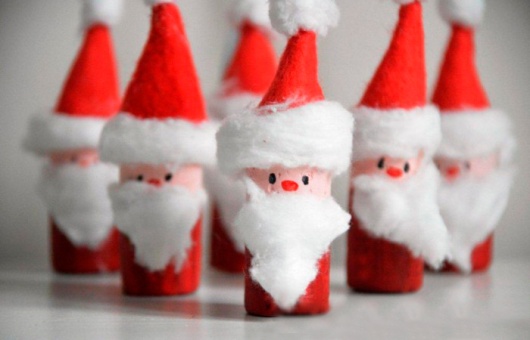 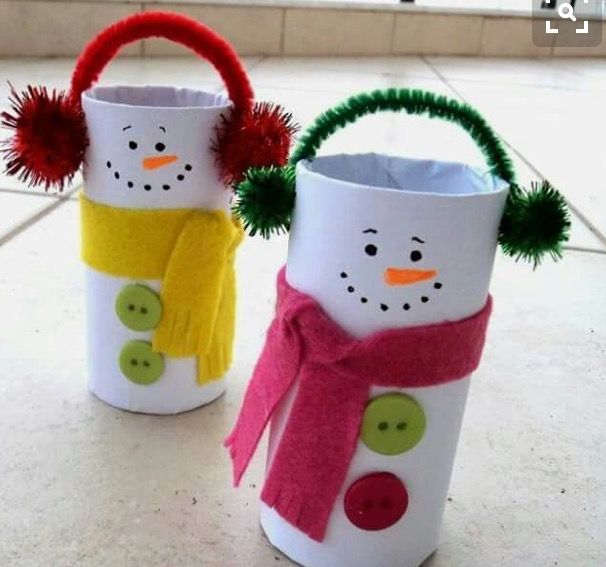 Materiales:1 rollito de papel higiénico pintado de rojo.1 rollito de papel higiénico pintado de blanco.Algodón.Limpiapipas Papeles de colores.Lápices y fibras.Opcionales brillantina, Plasticola con brillos, ojitos móviles.Lunes 8 y martes 9 feriados.